2019-2020 Güz Yarıyılı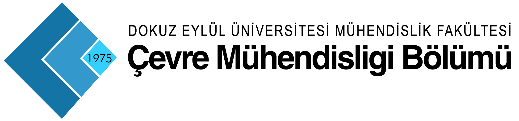 1. Ara Sınav Programı(8. Hafta)2019-2020 Güz Yarıyılı1. Ara Sınav Programı(9. Hafta)2019-2020 Güz Yarıyılı2. Ara Sınav Programı(12. Hafta)2019-2020 Güz Yarıyılı 2. Ara Sınav Programı(13. Hafta)2019-2020 Güz YarıyılıFinal Sınav Programı2019-2020 Güz Yarıyılı Final Sınav Programı2019-2020 Güz Yarıyılı Final Sınav Programı2019-2020 Güz YarıyılıBütünleme Sınav Programı(1. Hafta)2019-2020 Güz YarıyılıBütünleme Sınav Programı(2. Hafta)Saatler11/11/201912/11/201913/11/201914/11/201915/11/2019SaatlerPazartesiSalıÇarşambaPerşembeCuma08:3009:25ÇEV 3517Su Kalitesi Kontrolü(A203-A304)09:25ÇEV 1003Teknik İngilizce(A104-A201-A202-A203)10:20ÇEV 3571Katı Atıklar(A103-A302-A303)13:00ÇEV 3513Temel İşlemler(A104-A304)ÇEV 3523Çevresel Taşınım Süreçleri(A302-A304)ÇEV 3521Kimyasal Prosesler(A303-A304)ÇEV 3525Su Getirme(A301-A304)13:55İNŞ 1011Teknik Resim(A301-022-023-B102)14:5017:00FİZ 1101Fizik I(A104-A201-A204-A304)MAT 1009Matematik I(A104-A201-A202-A204-A304)ATA 1001Atatürk İlkeleri ve İnkılap Tarihi I(A104-A201-A204)TDL 1001Türk Dili I(A104-A201-A204)Saatler18/11/201919/11/201920/11/201920/11/201921/11/201921/11/201922/11/2019SaatlerPazartesiSalıÇarşambaÇarşambaPerşembePerşembeCuma08.3009:00ÇEV 4024Atık Azaltma Teknikleri(A201)09:25ÇEV 4009İleri Arıtma Teknikleri(A303)09:25ÇEV 4009İleri Arıtma Teknikleri(A303)09:25İNŞ 2013Mukavemet(A201-A204)09:25İNŞ 2013Mukavemet(A201-A204)10:20ÇEV 4719Deniz Deşarjları(A202-A204)İNŞ 2021Çevre Müh.İçin Malzeme(A204-A301)ÇEV 4010Anaerobik Arıtma(A202-A302)ÇEV 4723Çevresel Modelleme(A202-A204)13:00İNŞ 2019Akışkanlar Mekaniği(A104-A204)ÇEV 2007Çevre Müh.Kimyası II(A201-A203)ÇEV 4017Atıkların Biyodönüşümü(A303)ÇEV 4017Atıkların Biyodönüşümü(A303)14:50ÇEV 4773Çevre Sistemleri Analizi(A303-A304)ÇEV 4042Biyolojik Yönt.Nütriyent Giderimi(A302)ÇEV 4767Kullanılmış Suların Arıtılması(A202-A204)ÇEV 4767Kullanılmış Suların Arıtılması(A202-A204)ÇEV 2009Çevre Mikrobiyolojisi(A201-A301)ÇEV 4052Bilg.Destekli Teknik Çizim(Lab 4)15:00İNŞ 2009Dinamik(A104-A201-A204-A304)17:00MAT 2011Matematik III(A104-A201-A204-A304)Saatler09/12/201909/12/201910/12/201911/12/201912/12/201913/12/201913/12/2019SaatlerPazartesiPazartesiSalıÇarşambaPerşembeCumaCuma08:30ÇEV 1051Çevre Müh.Giriş(A104-A201-A202)09:25ÇEV 3517Su Kalitesi Kontrolü(A203-A304)09:25ÇEV 1003Teknik İngilizce(A104-A201-A202-A203)09:25ÇEV 1003Teknik İngilizce(A104-A201-A202-A203)10:20TBT 1003Temel Bilgi Teknolojileri(Lab 4-Lab 5-Lab 6-Lab 7)İNŞ 3015Zemin Mekaniği(A302-A304)ÇEV 3513Temel İşlemler(A201-A304)ÇEV 3571Katı Atıklar(A103-A302-A303)ÇEV 3571Katı Atıklar(A103-A302-A303)13:00ÇEV 3523Çevresel Taşınım Süreçleri(A302-A304)ÇEV 3521Kimyasal Prosesler(A303-A304)ÇEV 3525Su Getirme(A301-A304)13:55İNŞ 1011Teknik Resim(A301-022-023-B102)13:55İNŞ 3517Yapı Mühendisliği(A203-A204-A304)14:5017:00FİZ 1101Fizik I(A104-A201-A204-A304)FİZ 1101Fizik I(A104-A201-A204-A304)MAT 1009Matematik I(A104-A201-A202-A204-A304)KİM 1015Kimya I(A104-A201-A204-A304)Saatler16/12/201916/12/201917/12/201917/12/201918/12/201918/12/201919/12/201919/12/201920/12/2019SaatlerPazartesiPazartesiSalıSalıÇarşambaÇarşambaPerşembePerşembeCuma08:3009:25ÇEV 4009İleri Arıtma Teknikleri(A303)09:25ÇEV 4009İleri Arıtma Teknikleri(A303)09:25İNŞ 2013Mukavemet(A201-A204)09:25İNŞ 2013Mukavemet(A201-A204)10:20ÇEV 4024Atık Azaltma Teknikleri(A201)ÇEV 4105Toprak Kirliliği ve Kontrolü(A302)ÇEV 4719Deniz Deşarjları(A202-A204)ÇEV 4719Deniz Deşarjları(A202-A204)İNŞ 2021Çevre Müh.İçin Malzeme(A204-A301)ÇEV 4010Anaerobik Arıtma(A202-A302)ÇEV 4763Çevre Yönetimi(A302-A304)ÇEV 4763Çevre Yönetimi(A302-A304)ÇEV 4723Çevresel Modelleme(A202-A204)13:00İNŞ 2019Akışkanlar Mekaniği(A104-A204)İNŞ 2019Akışkanlar Mekaniği(A104-A204)ÇEV 2007Çevre Müh.Kimyası II(A201-A203)İSG 4001İş Sağlığı ve Güvenliği I(A204-A301)ÇEV 4017 Atıkların Biyodönüşümü(A303)ÇEV 4001İçme Suyu Arıtma Tesisi Tasarımı(A302)14:50ÇEV 4773Çevre Sistemleri Analizi(A303-A304)ÇEV 4773Çevre Sistemleri Analizi(A303-A304)ÇEV 4089Arıtma Tesisi Hidroliği(A303)ÇEV 4089Arıtma Tesisi Hidroliği(A303)ÇEV 4767Kullanılmış Suların Arıtılması(A202-A204)ÇEV 4767Kullanılmış Suların Arıtılması(A202-A204)ÇEV 4052Bilg.Destekli Teknik Çizim(Lab 4)ÇEV 4052Bilg.Destekli Teknik Çizim(Lab 4)15:00İNŞ 2009Dinamik(A104-A201-A204-A304)17:00MAT 2011Matematik III(A104-A201-A204-A304)MAT 2011Matematik III(A104-A201-A204-A304)FİZİK I Laboratuvar Sınavı( A104-A201-A204-A304)FİZİK I Laboratuvar Sınavı( A104-A201-A204-A304)Saatler30/12/201931/12/201901/01/202002/01/202003/01/2020SaatlerPazartesiSalıÇarşambaPerşembeCuma09:00XXXÇEV 1051Çevre Müh.Giriş(A104-A201-A202)ÇEV 1003Teknik İngilizce(A104-A201-A202-A203)10:30ÇEV 3513Temel İşlemler(A204-A304)İNŞ 3015Zemin Mekaniği(A302-A304)13:00İNŞ 2021Çevre Müh.İçin Malzeme(A204-A301)13:55İNŞ 2013Mukavemet(A201-A204)15:00ÇEV 4767Kullanılmış Suların Arıtılması(A201-A202)ÇEV 4719Deniz Deşarjları(A302-A304)17:00Saatler06/01/202007/01/202007/01/202008/01/202009/01/202010/01/2020SaatlerPazartesiSalıSalıÇarşambaPerşembeCuma09:00TBT 1003Temel Bilgi Teknolojileri(Lab 4-Lab 5-Lab 6-Lab 7)İNŞ 1011Teknik Resim(A301-022-023-B102)İNŞ 1011Teknik Resim(A301-022-023-B102)10:30İNŞ 3517Yapı Mühendisliği(A203-A204-A304)İNŞ 3517Yapı Mühendisliği(A203-A204-A304)ÇEV 3517Su Kalitesi Kontrolü(A203-A304)ÇEV 3523Çevresel Taşınım Süreçleri(A302-A304)ÇEV 3521Kimyasal Prosesler(A303-A304)13:00ÇEV 3525Su Getirme(A301-A304)ÇEV 2007Çevre Müh.Kimyası II(A201-A203)ÇEV 2007Çevre Müh.Kimyası II(A201-A203)ÇEV 4773Çevre Sistemleri Analizi(A202-A204)ÇEV 4723Çevresel Modelleme(A202-A204)13:55ÇEV 2009Çevre Mikrobiyolojisi(A201-A301)15:00ÇEV 4763Çevre Yönetimi(A202-A204)ÇEV 4010Anaerobik Arıtma(A304)ÇEV 4009İleri Arıtma Teknikleri(A303)İNŞ 2009Dinamik(A104-A201-A301-A304)İSG 4001İş Sağlığı ve Güvenliği I(A104-A204)17:00FİZ 1101Fizik I(A104-A201-A204-A304)MAT 1009Matematik I(A104-A201-A202-A204-A304)MAT 1009Matematik I(A104-A201-A202-A204-A304)KİM 1015Kimya I(A104-A201-A204-A304)ATA 1001Atatürk İlkeleri ve İnkılap Tarihi I(A104-A201-A204)TDL 1001Türk Dili I(A104-A201-A204)Saatler13/01/202013/01/202014/01/2020SaatlerPazartesiPazartesiSalı09:00ÇEV 4024Atık Azaltma Teknikleri(A201)ÇEV 4105Toprak Kirliliği ve Kontrolü(A303)ÇEV 4017Atıkların Biyodönüşümü(A303)10:30ÇEV 3571Katı Atıklar(A103-A104)ÇEV 3571Katı Atıklar(A103-A104)ÇEV 4001İçme Suyu Arıtma Tesisi Tasarımı(A302)13:00İNŞ 2019Akışkanlar Mekaniği(A204-A303)İNŞ 2019Akışkanlar Mekaniği(A204-A303)ÇEV 4052Bilg.Destekli Teknik Çizim(Lab 4)15:00ÇEV 4089Arıtma Tesisi Hidroliği(A203)ÇEV 4042Biyolojik Yönt.Nütriyent Giderimi(A202)17:00MAT 2011Matematik III(A104-A201-A204-A304)Saatler16/01/202017/01/202018/01/202019/01/202020/01/2020SaatlerPerşembeCumaCumartesiPazarPazartesi09:00ÇEV 1051Çevre Müh.Giriş(A104)ÇEV 1003Teknik İngilizce(A201)XXTBT 1003Temel Bilgi Teknolojileri(Lab 4-Lab 5)10:30ÇEV 3513Temel İşlemler(A201)İNŞ 3015Zemin Mekaniği(A304)XXİNŞ 3517Yapı Mühendisliği(A201)13:00İNŞ 2021Çevre Müh.İçin Malzeme(A204)13:55İNŞ 2013Mukavemet(A204)XXİNŞ 2019Akışkanlar Mekaniği(A204)15:00ÇEV 4767Kullanılmış Suların Arıtılması(A201)ÇEV 4719Deniz Deşarjları(A201)XXÇEV 4773Çevre Sistemleri Analizi(A201)17:00FİZ 1101Fizik I(A104-A204)XXMAT 1009Matematik I(A104-A204)Saatler21/01/202022/01/202022/01/202023/01/202023/01/202024/01/202024/01/202025/01/2020SaatlerSalıÇarşambaÇarşambaPerşembePerşembeCumaCumaCumartesi9:00İNŞ 1011Teknik Resim(A301-B102)ÇEV 4089Arıtma Tesisi Hidroliği(A204)ÇEV 4042Biyolojik Yönt.Nütriyent Giderimi(A204)ÇEV 4052Bilg.Destekli Teknik Çizim(Lab 4)ÇEV 4001İçme Suyu Arıtma Tesisi Tasarımı(A302)İNŞ 2009Dinamik(A104-A204)İNŞ 2009Dinamik(A104-A204)X10:30ÇEV 3517Su Kalitesi Kontrolü(A201)ÇEV 3571Katı Atıklar(A201)ÇEV 3571Katı Atıklar(A201)ÇEV 3521Kimyasal Prosesler(A201)ÇEV 3521Kimyasal Prosesler(A201)ÇEV 3523Çevresel Taşınım Süreçleri(A201)ÇEV 3523Çevresel Taşınım Süreçleri(A201)X13:00ÇEV 2007Çevre Müh.Kimyası II(A204)ÇEV 2009Çevre Mikrobiyolojisi(A204)ÇEV 2009Çevre Mikrobiyolojisi(A204)ÇEV 3525Su Getirme(A104)ÇEV 3525Su Getirme(A104)13:55ÇEV 4723Çevresel Modelleme(A204)13:55ÇEV 4723Çevresel Modelleme(A204)X15:00ÇEV 4763Çevre Yönetimi(A201)İSG 4001İş Sağlığı ve Güvenliği I(A201)İSG 4001İş Sağlığı ve Güvenliği I(A201)ÇEV 4010Anaerobik Arıtma(A201)ÇEV 4009İleri Arıtma Teknikleri(A201)ÇEV 4024Atık Azaltma Teknikleri(A201)ÇEV 4105Toprak Kirliliği ve Kontrolü(A201)X17:00MAT 2011Matematik III(A104-A204)KİM 1015Kimya(A104-A204)KİM 1015Kimya(A104-A204)ATA 1001Atatürk İlkeleri ve İnkılap Tarihi I(A104-A204)ATA 1001Atatürk İlkeleri ve İnkılap Tarihi I(A104-A204)TDL 1001Türk Dili I(A104-A204)TDL 1001Türk Dili I(A104-A204)X